Collective Worship – Pupil voice 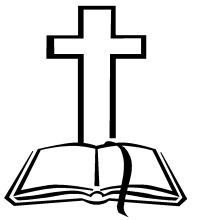 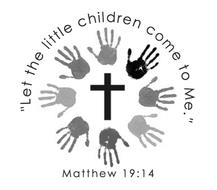 